CALIFORNIA	полуавтоматическая рассадопосадочная	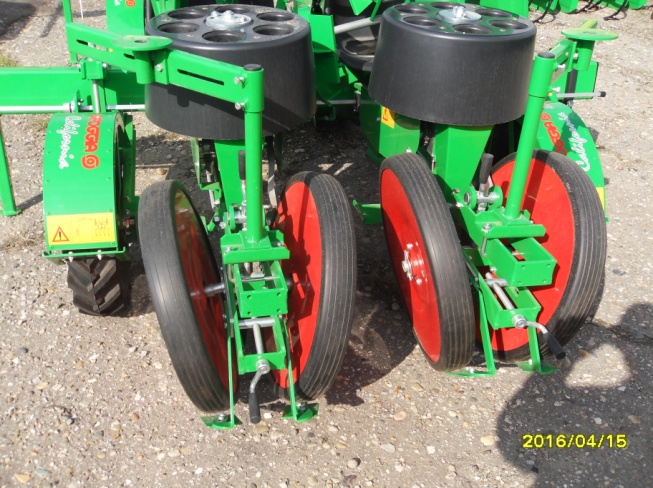 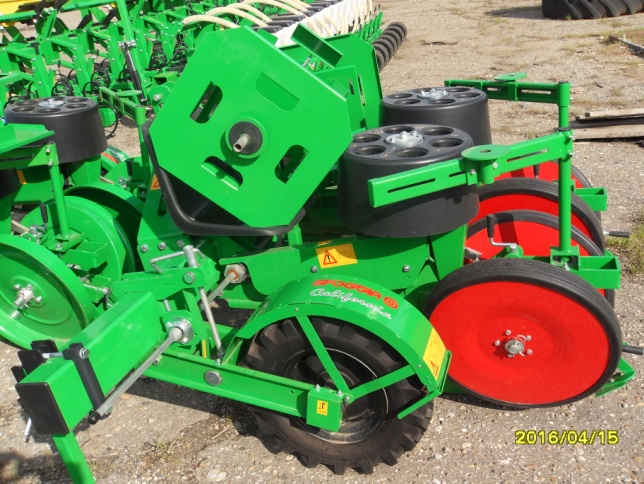 CALIFORNIA		-		полуавтоматическая			 рассадопосадочная	машина, предназначенная	  для		высадки		рассады,		с	независимыми	 секциями,	6-ти чашечным распределителем рассады из ПВХ. Имеются 2 модели CALIFORNIA: модель	STM	со	стандартной	рамой	и	модель	STDM	c	двойной		рамой. Производительность CALIFORNIA составляет до 4 000 растений в час на каждую секцию.Применение: Модель CALIFORNIA применяется для высадки любых типов кассетной  рассады  с  торфяным  кубиком  кубической  и  цилиндрической  формы. Эта машина предназначена высадки салата, помидоров, капусты, и т.д.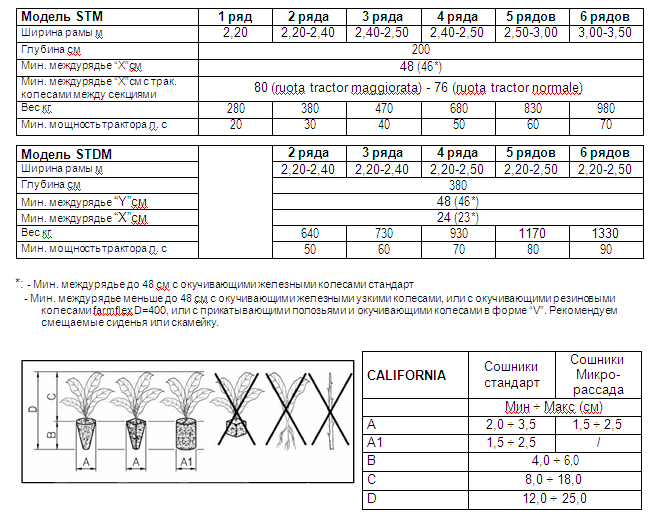 МОДЕЛЬ STM       Стандартное оснащение:Двойная жёсткая рама шириной 2,40 м, размером 150х100 мм; По два тракторных колеса на каждой раме; Карусельный 6-ти чашечный серийный распределитель рассады на из ПВХ;По заказу за доп. стоимость: 6-ти чашечный карусельный распределитель с вращающимся дном,3 шестеренчатых механизма для установки желаемого шага посадки;Регулирование глубины высадки за счёт окучивающих колёс (или полозьев по заказу за доп. стоимость); Пружина регулировки давления на грунт секции для высадки рассады;Независимые «плавающие» свободные секцииПредохранительное устройство (сцепление) передаточного вала для каждого элемента; Один распределитель рассады для каждой секции;Одно пластиковое сиденье для каждой секции; Защита от ветра пластиковаяСтандартные тракторные колёса (5.00 - 12, Ø550 x 130 мм) или увеличенного размера (6.5/80-15, Ø670 x 160), в зависимости от моделинезависимые и регулируемые в высоту;Производительность для одной секции / оператора -3 500-4 000 штук рассады в час; Машина соответствует нормам ЕЭС и имеет соответствующую документациюВНИМАНИЕ:  В  ЗАК АЗЕ  НЕОБ ХОДИМО  УК АЗЫ ВАТЬ  Ш ИРИНУ  МЕЖ ДУРЯДНОГ О  РАССТОЯНИЯ,  Ш ИРИНУ  РАМЫ , РАБОЧУЮ КОЛЕЮ ТРАКТОРА И РАССАДОПОСАДОЧНОЙ МАШИНЫ, КОЛИЧЕСТВО ЧАШ И ТИП РАСПРЕДЕЛИТЕЛЯ: ЧАШЕЧНЫЙ ИЛИ С ВРАЩАЮЩИМСЯ ДНОМ).Стоимость указана в Евро, с НДС. Оплата производится в рублях по курсу ЦБ на день оплаты.Срок поставки: В наличии предоплаты 100% Условия поставки: DDP г. Краснодар  Инновационная техника 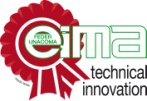 КодОписаниеЦЕНА ЕВРО2 РЯДА + Заднее устр-во для поддержки рассады при высадке (гильотина)+ Набор для защиты от ветра + Задние прикатывающие резиновые колеса farmflex2 РЯДА + Заднее устр-во для поддержки рассады при высадке (гильотина)+ Набор для защиты от ветра + Задние прикатывающие резиновые колеса farmflex2 РЯДА + Заднее устр-во для поддержки рассады при высадке (гильотина)+ Набор для защиты от ветра + Задние прикатывающие резиновые колеса farmflex10102 секции с 4 колёсами (стандарт), 2 ведущих (пр) и 2 холостых (лев )9.100,00